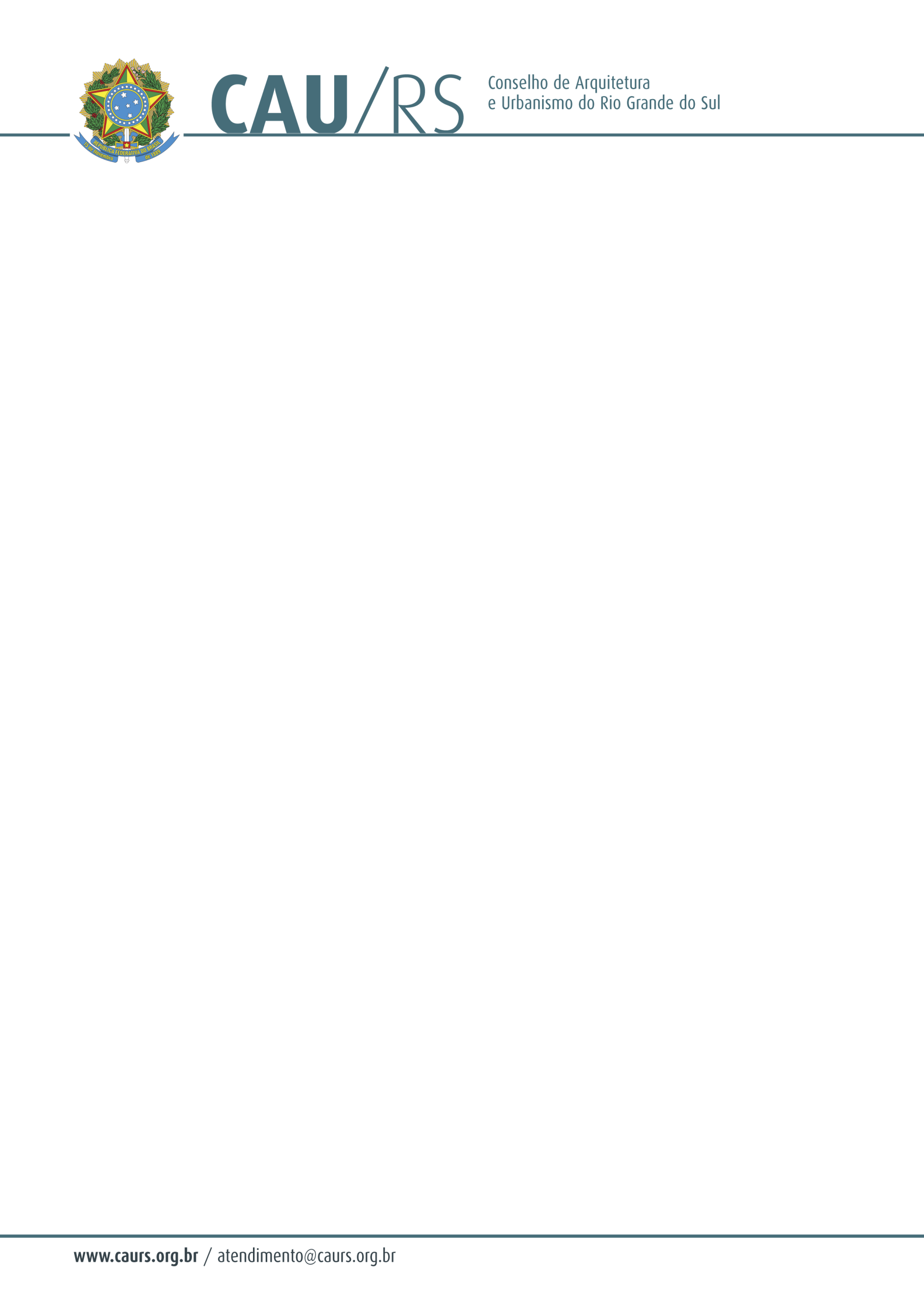 DELIBERAÇÃO DA COMISSÃO DE PLANEJAMENTO E FINANÇAS DO CAU/RSNº 134/2013, DE 23 DE OUTUBRO DE 2013.Referente à autorização para ressarcimento de valor pago em duplicidade, conforme processo administrativo nº 219/2013.  A Comissão de Planejamento e Finanças do Conselho de Arquitetura e Urbanismo do Rio Grande do Sul, no uso das suas atribuições legais, reuniu-se no dia 23 de outubro de 2013 e DELIBEROU pela autorização para ressarcimento do valor de R$ 125,59 (cento e vinte e cinco reais e cinquenta e nove centavos), já descontados os valores das taxas bancárias, de acordo com o determinado na Deliberação nº 81/2013 desta Comissão, à Arquiteta e Urbanista Gabriela Corbellini Rubert, referente ao valor pago em duplicidade relativo ao mês de abril de 2012, conforme requerimento efetuado em 02/04/2013. Fausto Henrique SteffenCoordenador da Comissão de Planejamento e Finanças